Порядок формирования и ведения перечня муниципальных услуг (функций) Администрации сельского поселения Янгантауский сельсовет муниципального района Салаватский район Республики БашкортостанНастоящий Порядок определяет правила формирования и ведения перечня муниципальных услуг (функций) Администрации сельского поселения Янгантауский сельсовет муниципального района Салаватский район Республики Башкортостан.Перечень муниципальных услуг (функций) Администрации сельского поселения Янгантауский сельсовет муниципального района Салаватский район Республики Башкортостан. (далее - Перечень) представляет собой систематизированный свод сведений о:муниципальных услугах, предоставляемых Администрацией сельского поселения Янгантауский сельсовет муниципального района Салаватский район Республики Башкортостан (далее – Администрация) по запросам заявителей, на которые распространяется действие Федерального закона от 27 июля 2010 года №210-ФЗ"Об организации предоставления государственных и муниципальных услуг" (далее - Федеральный закон);муниципальных услугах муниципальных учреждений и иных организаций, указанных в пункте 3 статьи 1 Федерального закона;контрольно-надзорных функциях уполномоченных муниципальных органов исполнительной власти, направленных на предупреждение, выявление и пресечение нарушений юридическими лицами, их руководителями и иными должностными лицами, индивидуальными предпринимателями, их уполномоченными представителями обязательных требований, установленных законодательством Российской Федерации и Республики Башкортостан, на которые полностью или частично распространяется действие Федерального закона от 26 декабря 2008 года №294-ФЗ "О защите прав юридических лиц и индивидуальных предпринимателей при осуществлении государственного контроля (надзора) и муниципального контроля" и иных законодательных актов Российской Федерации и Республики Башкортостан, устанавливающих порядок осуществления муниципального контроля (надзора) в соответствующих сферах деятельности.В Перечень не должны включаться сведения:об услугах, необходимых и обязательных для предоставления Администрацией сельского поселения муниципальных услуг в соответствии со статьей 9 Федерального закона;об услугах, оказываемых муниципальными учреждениями и иными организациями, в которых размещается муниципальное задание (заказ) в соответствии с бюджетным законодательством Российской Федерации, за исключением услуг учреждений и организаций, указанных в пункте 3 статьи 1 Федерального закона;о полномочиях по контролю (надзору), при реализации которых не осуществляется взаимодействие органов, уполномоченных на осуществление муниципального контроля, и юридических лиц, индивидуальных предпринимателей и на указанных лиц не возлагаются обязанности по предоставлению информации и исполнению требований органов муниципального контроля (надзора).Формирование Перечня обеспечит учет количества муниципальных услуг, контрольно-надзорных функций, а также доступность и открытость сведений о муниципальных услугах и контрольно-надзорных функциях Администрации сельского поселения Янгантауский сельсовет муниципального района Салаватский район Республики Башкортостан.Данные Перечня используются при разработке проекта бюджета Администрацией сельского поселения на очередной финансовый год и плановый    период,    а    также    при   формировании    муниципальных программ.4.	Формирование   и   ведение   Перечня   осуществляется   в   соответствии   с нормативными    правовыми    актами    Российской    Федерации    и Республики Башкортостан,      регулирующими предоставление муниципальных услуг (функций), и настоящим Порядком. 5.	Перечень утверждается постановлением Администрации сельского поселения.6.  Перечень формируется  по форме согласно Приложению к настоящему порядку	.Ведение Перечня осуществляется на бумажном носителе. Содержащиеся в Перечне сведения являются открытыми и общедоступными.       Перечень должен содержать сгруппированные по сферам жизнедеятельности  общества следующие сведения о муниципальных услугах (функциях):наименование муниципальной услуги (функции);наименование и реквизиты нормативного правового акта, устанавливающего предоставление муниципальной (функции) услуги, утверждающего регламент и (или) стандарт качества предоставления муниципальной услуги (функции) (при наличии нормативных правовых актов);наименование Администраций сельских поселений и организаций, которые предоставляют муниципальную услугу (функцию);результат предоставления муниципальной услуги (функции) (для получателя);категория получателей муниципальной услуги (функции);категория платности муниципальной услуги (функции).9.	Ведение Перечня включает в себя следующие процедуры:
включение муниципальной услуги (функции) в Перечень;внесение в Перечень изменившихся сведений о муниципальной услуге (функции);исключение муниципальной услуги (функции) из перечня.10.	Основаниями  для  включения  (изменения,  исключения) муниципальной услуги в Перечень являются нормативные правовые акты Российской Федерации, Республики Башкортостан, Администрации муниципального района, устанавливающие (изменяющие, исключающие) предоставление муниципальной услуги (функции) в Администрацию сельского поселения Янгантауский сельсовет муниципального района Салаватский Республики Башкортостан.11. В случае необходимости внесений изменений в Перечень управляющий делами в установленном порядке вносит на рассмотрение главе Администрации сельского поселения проект постановления Администрации сельского поселения Янгантауский сельсовет муниципального района Салаватский район Республики Башкортостан по внесению соответствующих изменений в Перечень.Администрация сельского поселения, предоставляющая муниципальные услуги осуществляет  постоянный мониторинг Перечня  на предмет их соответствия требованиям законодательства и несет ответственность за полноту, своевременность подачи и достоверность сведений, предоставленных в Перечне.Руководители Администрации сельского поселения несут ответственность за полноту, своевременность предоставления и достоверность сведений, представленных в Перечне.Приложение к Порядку формирования и ведения перечня муниципальных услуг (функций)Администрации сельского поселения  Янгантауский сельсовет МР Салаватский район Республики БашкортостанПеречень муниципальных услуг (функций)
Администрации сельского поселения Янгантауский сельсовет муниципального района Салаватский район Республики Башкортостан______________________________________________________________________(сфера жизнедеятельности района, к которой относится предоставляемая муниципальная услуга)           Управляющий делами															  Э.Д.ИштугановаКАРАР                                    № 93                   ПОСТАНОВЛЕНИЕ«26» декабрь 2018 йыл                                                «26» декабря 2018 годаО внесении изменений в  «Порядок формирования и ведения перечня муниципальных услуг (функций) Администрации сельского поселения Янгантауский сельсовет муниципального района Салаватский район Республики Башкортостан        В соответствии с Федеральным Законом от 27 июля 2010 года № 210-ФЗ «Об организации предоставления государственных и муниципальных услуг" (с изменениями и дополнениями), Постановлением Правительства Республики Башкортостан от 21 апреля 2009 года №147 «О порядке формирования и ведения перечня государственных услуг(функций) Республики Башкортостан» (с изменениями и дополнениями), Администрация сельского поселения Янгантауский сельсовет муниципального района Салаватский район Республики БашкортостанПОСТАНОВЛЯЕТ:1. Утвердить постановление Администрации сельского поселения Янгантауский сельсовет муниципального района Салаватский район Республики Башкортостан «О внесении изменений в  «Порядок формирования и ведения перечня муниципальных услуг (функций) Администрации сельского поселения Янгантауский сельсовет муниципального района Салаватский район Республики Башкортостан».2. Обнародовать настоящее постановление  на информационном стенде администрации сельского поселения Янгантауский сельсовет муниципального района Салаватский район Республики Башкортостан по адресу: Республика Башкортостан, Салаватский район, д. Чулпан, ул.Зеленая, д.13 и на  официальном сайте администрации  сельского поселения Янгантауский сельсовет муниципального района Салаватский район  Республики Башкортостан по адресу: http://Янгантауский.РФ3.  Контроль за исполнением настоящего Постановления оставляю за собой.Глава сельского поселения                                                                            А.Т.НабиевУТВЕРЖДЕНОпостановлением главы сельского поселенияЯнгантауский сельсовет муниципального района Салаватский районРеспублики Башкортостанот «26» декабря 2018 № 93№п/пНаименование муниципальной услугиНаименование     органов местно самоуправления и их подведомственных учреждений и организаций, которые предоставляют муниципальную услугу (функцию);Наименование и реквизиты нормативного правового акта, устанавливающего предоставление муниципальной (функций) услуги, утверждающего регламент и (или) стандарт качества предоставления муниципальной услуги (функции) (при наличии нормативных правовых актов);Результат предоставления муниципальной услуги (функции) (для получателя);Категория получателей муниципальной услуги (функции);Категория платности муниципальной услуги (функции).1234567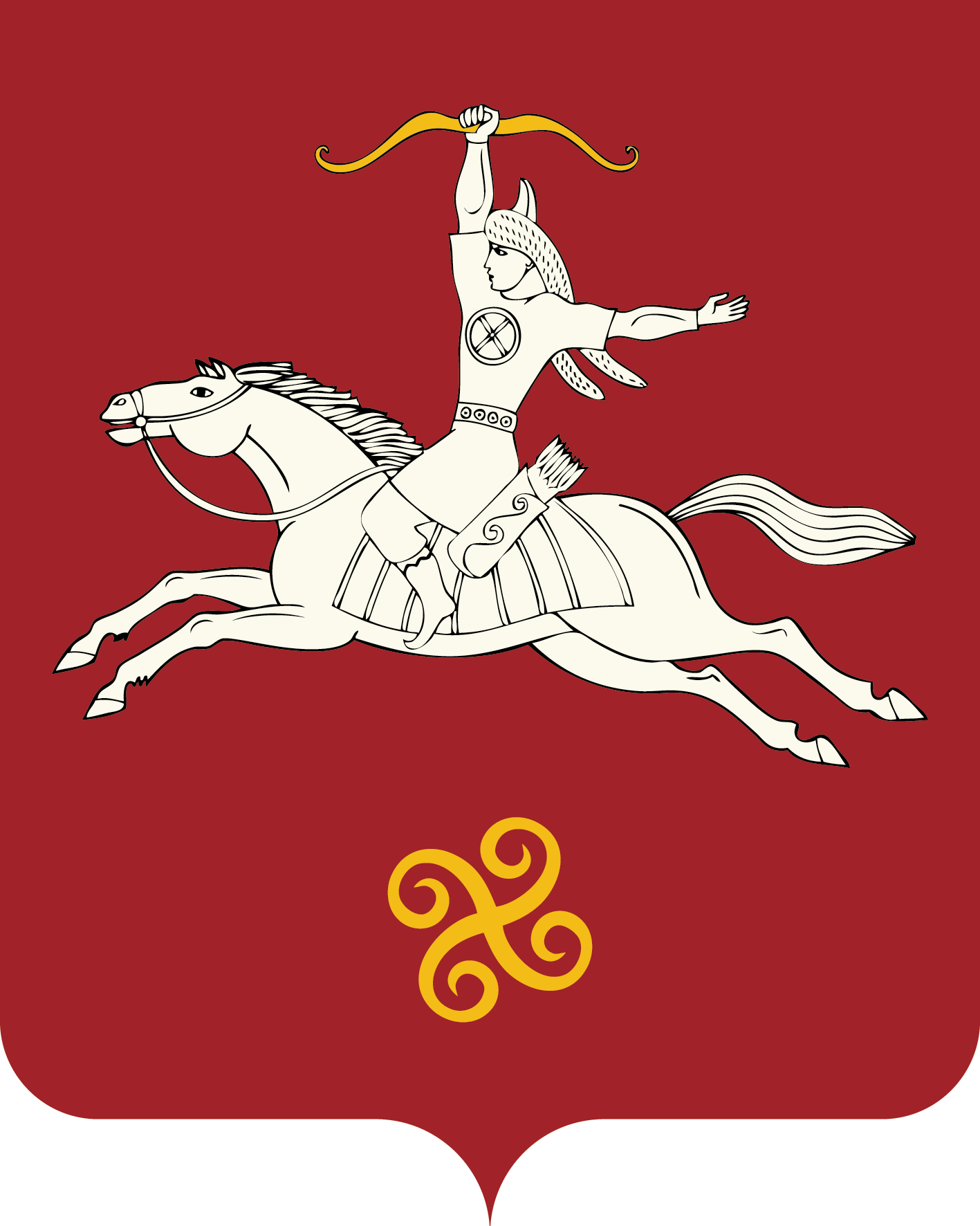 